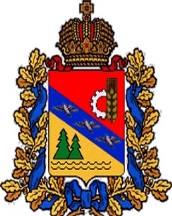 АДМИНИСТРАЦИЯКУЛЬБАКИНСКОГО СЕЛЬСОВЕТАГЛУШКОВСКОГО РАЙОНА КУРСКОЙ  ОБЛАСТИ307462 Курская область , Глушковский район, с.Кульбаки ,  д.322 ОГРН 1024600746741, ИНН 4603000512 КПП 460301001 тел (47132) 3-15-44, факс 3-15-43 , E-mal:  adm_kulbakinskogo_ss@mail.ruПОСТАНОВЛЕНИЕ18 ноября 2022 года № 58О внесении изменений  в муниципальную программу       "Поддержка и развитие малого и среднего предпринимательства на территории Кульбакинского сельсовета Глушковского  района на 2021-2023 годы"       В соответствии со статьей 179 Бюджетного кодекса РФ, Постановлением Администрации Кульбакинского сельсовета от 05.11.2014 № 69  «Об утверждении Перечня муниципальных программ Кульбакинского сельсовета» ( в редакции   от 13.06.2019г.  №  49, №81 от 13.11.2020г.), постановлением от 05.11.2013 № 48  «Об утверждении Порядка разработки, реализации и оценки эффективности муниципальных программ Кульбакинского сельсовета», Решением собрания депутатов от 20.12.2021г. № 76 «О бюджете муниципального образования «Кульбакинский сельсовет» Глушковского района Курской области на 2022 год и на плановый период 2023 и 2024 годы», от  31.10.2022г. № 106 «О внесении изменений в бюджет муниципального образования «Кульбакинский сельсовет» Глушковского района Курской области на 2022 год и на плановый период 2023 и 2024 годы», от 15.11.2022г. № 109 « О проекте бюджета муниципального образования «Кульбакинский сельсовет» Глушковского района Курской области на 2023 год и на плановый период 2024 и 2025 годы» постановляю:1. Внести изменения в паспорт муниципальной программы Кульбакинского сельсовета "Поддержка и развитие малого и среднего предпринимательства на территории Кульбакинского сельсовета Глушковского  района на 2021-2023 годы":- пункт «Объем и источники финансирования программы» изложить в новой редакции.       2.Настоящее постановление вступает в силу с момента его подписания  и подлежит официальному опубликованию на сайте Администрации Кульбакинского сельсовета.3. Контроль за выполнением постановления оставляю за собой.Глава АдминистрацииКульбакинского сельсовета                                           В.В. МинаковПриложение №1 от 18.11.2022г. № 58Муниципальная программа"Развитие малого и среднего предпринимательства и физических лиц, не являющихся индивидуальными предпринимателями и применяющих специальный налоговый режим "Налог на профессиональный доход"  на территории Кульбакинского сельсовета Глушковского района на 2021-2023 годы"ПаспортОбъем и источники финансирования ПрограммыВсего: 0,0 тыс. руб.В том числе:* Бюджет сельского поселения - 3,0 тыс. руб.* Внебюджетные источники - 0 тыс. руб.2021 год - 0,0 тыс. рубв том числе:*Бюджет сельского поселения -0,0 тыс. руб.* Внебюджетные источники - 0 тыс. руб.2022 год - 0,0 тыс. рубв том числе:* Бюджет сельского поселения -0,0 тыс. руб.* Внебюджетные средства - 0 тыс. руб.2023 год - 0,0 тыс. рубв том числе:* Бюджет сельского поселения – 0,0 тыс. руб.* Внебюджетные средства – 0 тыс. руб.НаименованиепрограммыМуниципальная программа "Развитие малого и среднего предпринимательства и физических лиц, не являющихся индивидуальными предпринимателями и применяющих специальный налоговый режим "Налог на профессиональный доход" и физических лиц, не являющихся индивидуальными предпринимателями и применяющих специальный налоговый режим "Налог на профессиональный доход" на Кульбакинского сельсовета Глушковского района  на 2021-2023 годы" (Далее-Программа)Основание для разработки программы- Бюджетный кодекс Российской Федерации;- Федеральный закон от 06.10.2003 г. N 131-ФЗ "Об общих принципах организации местного самоуправления в Российской Федерации";- Федеральный закон от 24.07.2007 г. N 209-ФЗ "О развитии малого и среднего предпринимательства в Российской Федерации";ЗаказчикАдминистрация Кульбакинского сельсоветаРазработчик программыАдминистрация Кульбакинского сельсовета Цели ПрограммыСоздание благоприятных условий для развития малого и среднего предпринимательства и физических лиц, не являющихся индивидуальными предпринимателями и применяющих специальный налоговый режим "Налог на профессиональный доход" и повышение его вклада в социально-экономическое развитие сельского поселения;Задачи Программы1. Развитие инфраструктуры поддержки субъектов малого и среднего предпринимательства и физических лиц, не являющихся индивидуальными предпринимателями и применяющих специальный налоговый режим "Налог на профессиональный доход";2. Увеличение объема товаров (работ, услуг), производимых субъектами малого и среднего предпринимательства и физических лиц, не являющихся индивидуальными предпринимателями и применяющих специальный налоговый режим "Налог на профессиональный доход" расположенных на территории сельское поселение3. Увеличение налоговых поступлений от деятельности субъектов малого и среднего предпринимательства в местный бюджет;4. Устранение административных барьеров на пути развития малого и среднего предпринимательства и физических лиц, не являющихся индивидуальными предпринимателями и применяющих специальный налоговый режим "Налог на профессиональный доход";5. Консультативная и информационная поддержка малого и среднего предпринимательства.Срок реализации программы2021-2023 гг.Исполнители ПрограммыАдминистрация сельского поселения.Объем и источники финансирования ПрограммыВсего: 3 тыс. руб.В том числе:* Бюджет сельского поселения -3,0 тыс. руб.* Внебюджетные источники - 0 тыс. руб.2021 год - 0,0 тыс. рубв том числе:*Бюджет сельского поселения -0,0 тыс. руб.* Внебюджетные источники - 0 тыс. руб.2022 год - 0,0 тыс. рубв том числе:* Бюджет сельского поселения -0,0 тыс. руб.* Внебюджетные средства - 0 тыс. руб.2023 год - 3,0 тыс. рубв том числе:* Бюджет сельского поселения – 3,0 тыс. руб.* Внебюджетные средства – 0 тыс. руб.Контроль за реализацией ПрограммыКонтроль за реализацией Программы осуществляется Главой Администрации Кульбакинского сельсовета